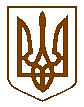 СЛАВУТСЬКА    МІСЬКА    РАДАХМЕЛЬНИЦЬКОЇ    ОБЛАСТІР І Ш Е Н Н Я12 сесії міської ради  VІІІ скликанняПро затвердження Програми цивільногозахисту Славутської міської територіальноїгромади на 2022-2026 роки	З метою реалізації державної політики у сфері цивільного захисту населення і територій від надзвичайних ситуацій техногенного та природного характеру, відповідно до вимог п. 4 ч. 2 ст. 19 Кодексу цивільного захисту України, керуючись п. 22 ч. 1 ст. 26 Закону України «Про місцеве самоврядування в Україні», міська рада ВИРІШИЛА:	1. Затвердити Програму цивільного захисту Славутської міської територіальної громади на 2022-2026 роки (далі по тексту - Програма), що додається.	2. Фінансовому управлінню виконавчого комітету Славутської міської ради (Юлія ДОЛІШНА) на підставі бюджетних запитів, поданих виконавчим комітетом міської ради (головний розпорядник бюджетних коштів), при формуванні бюджету Славутської міської територіальної громади передбачати в межах наявних фінансових ресурсів кошти для виконання даної Програми.	3. Виконавчому комітету щорічно інформувати міську раду про хід виконання даної Програми.	4. Контроль за виконанням цього рішення покласти на постійні комісії з питань житлово-комунального господарства, розвитку підприємництва, екології, будівництва, благоустрою та транспорту (Юрій ГАЛІЙ) та з питань планування, бюджету, фінансів, соціально-економічного розвитку, інвестицій та регуляторної політики (Руслан БРОНІЧ), а організацію його виконання – на першого заступника міського голови з питань діяльності виконавчих органів ради Сергія МИКУЛЬСЬКОГО, та заступника міського голови з питань діяльності виконавчих органів ради Тетяну СОЛОХУ відповідно до розподілу функціональних обов’язків.Міський голова                                                                   Василь СИДОРПРОГРАМАцивільного захисту Славутської міської територіальної громади на 2022-2026 роким. Славута - 2021 рікПрограма цивільного захисту Славутської міської територіальної громади на 2022-2026 роки  (далі по тексту – Програма)1. Загальні положення Славутська міська територіальна громада (далі по тексту – громада) знаходиться в 30-ти кілометровій зоні спостереження Хмельницької атомної електростанції. На території міста здійснює виробничу діяльність 26 потенційно-небезпечних об’єктів. Оптимальним варіантом розв’язання проблеми цивільного захисту населення і території громади від надзвичайних ситуацій техногенного та природного характеру є реалізація державної політики у сфері захисту населення і територій від надзвичайних ситуацій шляхом системного здійснення першочергових заходів щодо захисту населення і територій від надзвичайних ситуацій з використанням ресурсів фінансових джерел громади, інших джерел фінансування, не заборонених чинним законодавством.Програма являє собою узгоджений з ресурсами, виконавцями і термінами реалізації комплекс заходів, виконання яких передбачається з таким ступенем деталізації, який вважається доцільним з урахуванням пріоритетних напрямів розвитку і спрямованих на створення правових, фінансових, економічних, організаційно-господарських та інших умов розвитку системи цивільного захисту, запобігання і реагування на надзвичайні ситуації.Актуальність проблеми забезпечення безпеки населення і територій від наслідків надзвичайних ситуацій природного характеру зумовлена тенденціями зростання шкоди територіям та населенню, що спричиняються небезпечними природними явищами: підтопленнями, ураганами, буревіями, сильними опадами, обледенінням.На виконання п. 2 ч. 2 ст. 19 Кодексу цивільного захисту України необхідно передбачати кошти на організацію робіт з ліквідації загрози та наслідків надзвичайних ситуацій на території громади, а також радіаційного, хімічного, біологічного, медичного захисту населення включаючи всебічне життєзабезпечення населення  при евакуації та постраждалих внаслідок надзвичайних ситуацій.2. Мета ПрограмиМетою прийняття даної Програми є вирішення комплексу завдань щодо попередження виникнення надзвичайних ситуацій техногенного та природного характеру, забезпечення життя та здоров’я людей, мінімізація матеріальних і фінансових витрат від впливу надзвичайної ситуації та економічних затрат у період ліквідації надзвичайної ситуації та її наслідків, підвищення рівня техногенного захисту об’єктів підвищеної небезпеки, стабільного соціально-економічному розвитку громади та покращення інвестиційного клімату3. Завдання і заходи ПрограмиПравовою основою для визначення завдань і заходів Програми є Конституція України, чинне законодавство у сфері цивільного захисту та інші акти законодавства.Актуальними є завдання забезпечення безпеки населення і територій від наслідків надзвичайних ситуацій, що спричиняються небезпечними природними явищами: підтопленнями, зсувами, ураганами, буревіями, сильними опадами, градом, обледенінням, а також виконання комплексу організаційних, управлінських та практичних заходів, зокрема: - здійснення захисту населення і територій від надзвичайних ситуацій;- запобігання виникненню надзвичайних ситуацій;- реагування на надзвичайні ситуації та їх ліквідацію.Зазначені заходи реалізуються шляхом:- оповіщення та інформування органів місцевого самоврядування та населення;- укриття людей у захисних спорудах цивільного захисту;- здійснення евакуаційних заходів;- інженерного захисту територій;- медичного захисту людей;- радіаційного і хімічного захисту людей та майна;- навчання населення діям у надзвичайних ситуаціях;- моніторингу і прогнозування надзвичайних ситуацій;- створення страхового фонду документації з питань цивільного захисту;- забезпечення техногенної та пожежної безпеки;- реєстрації потенційно небезпечних об’єктів, об’єктів підвищеної небезпеки та потенційно небезпечних ділянок територій, ідентифікації та декларування безпеки об’єктів підвищеної небезпеки;- управління діями та координування суб’єктів залучених до запобігання або ліквідації надзвичайних ситуацій, через органи управління в надзвичайних ситуаціях;- організації життєзабезпечення постраждалого населення;- проведення аварійно - відновлювальних робіт;- Надання допомоги особам, які постраждали внаслідок надзвичайної ситуації.Розв’язання проблем, визначених Програмою, та реалізація основних заходів цивільного захисту потребує залучення бюджетних коштів.Завдання, заходи та результативні показникт спрямовані на виконання Програми, прогнозні обсяги фінансування для розв'язання проблем, передбачених Програмою, наведено в додатках 1,2,3.4. Очікувані результатиКінцевим результатом реалізації Програми є забезпечення дієвого розвитку функціонування системи запобігання та реагування на надзвичайні ситуації техногенного та природного характеру, і внаслідок цього, зменшення витрат на ліквідацію наслідків надзвичайних ситуацій, та дозволить:- підвищити рівень оперативного реагування на надзвичайні ситуації, удосконалити систему управління силами та засобами аварійних формувань;- накопичити необхідну кількість засобів індивідуального захисту для населення, що проживає в зонах ураження, від вражаючої дії можливих радіаційних та хімічний аварій, не допустити отруєння та загибелі людей;-забезпечити укомплектування аварійно-рятувальних служб необхідним обладнанням;- забезпечити функціонування в громаді дієвої системи запобігання загибелі людей на водних об’єктах;- підвищити обізнаність населення громади вміло діяти у разі скоєння надзвичайних  ситуацій;- накопиченню необхідної кількості місцевого матеріального резерву для запобігання надзвичайних ситуацій  та надання допомоги постраждалому населенню у разі виникнення надзвичайних ситуацій техногенного чи природного характеру.5. Обсяги та джерела фінансуванняФінансування Програми здійснюється за рахунок коштів державного бюджету, бюджету Славутської міської територіальної громади, а також інших незаборонених законодавством джерел фінансування. Обсяги фінансування Програми уточняються під час складання проекту бюджету Славутської міської територіальної громади на відповідний рік у межах видатків, що передбачаються для кожного головного розпорядника коштів, відповідального за виконання окремих заходів та в цілому передбачених Програмою на підставі бюджетних запитів цих розпорядників бюджетних коштів.Кількісні (затрат, продукту) та якісні (ефективності, якості) показники виконання Програми можуть уточнювати згідно з фактичними цінами та кон’юнктурою ринку на момент проведення відповідних заходів Програми.У разі здешевлення вартості проведених заходів та придбаних товарів, невикористання коштів з певних причин, економія коштів може бути використана на забезпечення інших заходів Програми.У разі невиконання завдань Програми в запланованому році, дані роботи переносяться на наступні роки в межах строку дії Програми.Загальні обсяги фінансування                                             тис.грн.6. Виконавці Програми та їх координатори	Виконавцем Програми є виконавчий комітет Славутської міської ради.	Координатори Програми: заступник міського голови з питань діяльності виконавчих органів ради, начальник відділу з питань надзвичайних ситуацій.	Секретар міської ради                                              Світлана ФЕДОРЧУК Додаток 1 Перелік завдань і заходівз виконання Програми цивільного захисту Славутської міської територіальної громади на 2022-2026 рокиСекретар міської ради                                                                                                 Світлана ФЕДОРЧУКДодаток 2 Кількісні показникивиконання Програми цивільного захисту Славутської міської територіальної громади на 2022-2026 рокиСекретар міської ради                                                                                                 Світлана ФЕДОРЧУКДодаток 3Результативні показники, що характеризують виконання Програми цивільного захисту Славутської міської територіальної громади на 2022-2026 рокиСекретар міської ради                                                                                                 Світлана ФЕДОРЧУК26 листопада 2021р.Славута№ 8-12/2021ЗАТВЕРДЖЕНОрішення Славутської міської радивід 26 листопада 2021 року№ 8-12/2021 Джерела фінансуванняВсьогоУ тому числі по рокахУ тому числі по рокахУ тому числі по рокахУ тому числі по рокахУ тому числі по роках20222023202420252026Бюджет Славутської міської територіальної громади638,7113,0201,057,154,1213,5Інші джерела фінансування 2125,0253,01003,0163,063,0643,0Всього2763,7366,01204,0220,1117,1856,5№ з/пНазва заходуВиконавецьДжерела та обсяги фінансування, тис.грнДжерела та обсяги фінансування, тис.грнДжерела та обсяги фінансування, тис.грнДжерела та обсяги фінансування, тис.грнДжерела та обсяги фінансування, тис.грнДжерела та обсяги фінансування, тис.грнДжерела та обсяги фінансування, тис.грнДжерела та обсяги фінансування, тис.грнДжерела та обсяги фінансування, тис.грнДжерела та обсяги фінансування, тис.грнДжерела та обсяги фінансування, тис.грнДжерела та обсяги фінансування, тис.грн№ з/пНазва заходуВиконавець20222022202320232024202420252025202620262026Всього№ з/пНазва заходуВиконавецьБюджет СМТГІншіджерелаБюджет СМТГІншіджерелаБюджет СМТГІншіджерелаБюджет СМТГІншіджерелаБюджет СМТГІншіджерелаІншіджерелаВсього1. Створення, зберігання і використання матеріального резерву для ліквідації наслідків надзвичайних ситуацій1. Створення, зберігання і використання матеріального резерву для ліквідації наслідків надзвичайних ситуацій1. Створення, зберігання і використання матеріального резерву для ліквідації наслідків надзвичайних ситуацій1. Створення, зберігання і використання матеріального резерву для ліквідації наслідків надзвичайних ситуацій1. Створення, зберігання і використання матеріального резерву для ліквідації наслідків надзвичайних ситуацій1. Створення, зберігання і використання матеріального резерву для ліквідації наслідків надзвичайних ситуацій1. Створення, зберігання і використання матеріального резерву для ліквідації наслідків надзвичайних ситуацій1. Створення, зберігання і використання матеріального резерву для ліквідації наслідків надзвичайних ситуацій1. Створення, зберігання і використання матеріального резерву для ліквідації наслідків надзвичайних ситуацій1. Створення, зберігання і використання матеріального резерву для ліквідації наслідків надзвичайних ситуацій1. Створення, зберігання і використання матеріального резерву для ліквідації наслідків надзвичайних ситуацій1. Створення, зберігання і використання матеріального резерву для ліквідації наслідків надзвичайних ситуацій1. Створення, зберігання і використання матеріального резерву для ліквідації наслідків надзвичайних ситуацій1. Створення, зберігання і використання матеріального резерву для ліквідації наслідків надзвичайних ситуацій1.1.Створення місцевого  матеріального резерву, у тому числі придбанняВиконавчий комітет Славутської міської радиБудівельні матеріалиБудівельні матеріалиБудівельні матеріалиБудівельні матеріалиБудівельні матеріалиБудівельні матеріалиБудівельні матеріалиБудівельні матеріалиБудівельні матеріалиБудівельні матеріалиБудівельні матеріалиБудівельні матеріалиБудівельні матеріалиБудівельні матеріали1.1.1Скло,   50 м2-//-//-7,07,014,01.1.2Бітум покрівельний, 600 кг.-//-//-3,03,03,09,01.1.3Рулонні покрівельні матеріли, 600 м2-//-//-12,012,012,036,0Паливно-мастильні матеріалиПаливно-мастильні матеріалиПаливно-мастильні матеріалиПаливно-мастильні матеріалиПаливно-мастильні матеріалиПаливно-мастильні матеріалиПаливно-мастильні матеріалиПаливно-мастильні матеріалиПаливно-мастильні матеріалиПаливно-мастильні матеріалиПаливно-мастильні матеріалиПаливно-мастильні матеріалиПаливно-мастильні матеріалиПаливно-мастильні матеріали1.1.4Бензин 500 л-//-//-4,04,04,14,116,21.1.5Дизельне пальне -//-//-7,57,57,57,530,0Засоби обігрівуЗасоби обігрівуЗасоби обігрівуЗасоби обігрівуЗасоби обігрівуЗасоби обігрівуЗасоби обігрівуЗасоби обігрівуЗасоби обігрівуЗасоби обігрівуЗасоби обігрівуЗасоби обігрівуЗасоби обігрівуЗасоби обігріву1.1.6Буржуйка на дровах 2 шт-//-//-6,06,012,0Всього за розділом:33,521,532,629,6117,22. Створення резерву засобів індивідуального захисту органів дихання та препарату стабільного йоду (калію йодид) для непрацюючого населення2. Створення резерву засобів індивідуального захисту органів дихання та препарату стабільного йоду (калію йодид) для непрацюючого населення2. Створення резерву засобів індивідуального захисту органів дихання та препарату стабільного йоду (калію йодид) для непрацюючого населення2. Створення резерву засобів індивідуального захисту органів дихання та препарату стабільного йоду (калію йодид) для непрацюючого населення2. Створення резерву засобів індивідуального захисту органів дихання та препарату стабільного йоду (калію йодид) для непрацюючого населення2. Створення резерву засобів індивідуального захисту органів дихання та препарату стабільного йоду (калію йодид) для непрацюючого населення2. Створення резерву засобів індивідуального захисту органів дихання та препарату стабільного йоду (калію йодид) для непрацюючого населення2. Створення резерву засобів індивідуального захисту органів дихання та препарату стабільного йоду (калію йодид) для непрацюючого населення2. Створення резерву засобів індивідуального захисту органів дихання та препарату стабільного йоду (калію йодид) для непрацюючого населення2. Створення резерву засобів індивідуального захисту органів дихання та препарату стабільного йоду (калію йодид) для непрацюючого населення2. Створення резерву засобів індивідуального захисту органів дихання та препарату стабільного йоду (калію йодид) для непрацюючого населення2. Створення резерву засобів індивідуального захисту органів дихання та препарату стабільного йоду (калію йодид) для непрацюючого населення2. Створення резерву засобів індивідуального захисту органів дихання та препарату стабільного йоду (калію йодид) для непрацюючого населення2. Створення резерву засобів індивідуального захисту органів дихання та препарату стабільного йоду (калію йодид) для непрацюючого населення2. Створення резерву засобів індивідуального захисту органів дихання та препарату стабільного йоду (калію йодид) для непрацюючого населення2.1Забезпечення непрацюючого населення індивідуальними засобами захисту органів дихання у тому числі: Виконавчий комітет Славутської міської ради2.1.1Забезпечення непрацюючого населення:дорослі (35,5 тис.чол)   – респіратор діти віком до 1,5 років–камера захисна КЗД-6Забезпечення непрацюючого населення:дорослі (35,5 тис.чол)   – респіратор діти віком до 1,5 років–камера захисна КЗД-6200,0200,0500,0700,02.2Заходи, спрямовані на забезпечення непрацюючого населення і особового складу формувань індивідуальними засобами захисту органів дихання на особливий період, у тому числі:Виконавчий комітет Славутської міської ради2.2.1Забезпечення особового складу формувань ЦЗ промисловими засобами захисту органів дихання від бойових отруйних речовин ( 250 чол – протигази ГП-7)Забезпечення особового складу формувань ЦЗ промисловими засобами захисту органів дихання від бойових отруйних речовин ( 250 чол – протигази ГП-7)100,0100,0100,0300,02.3Забезпечення населення препаратом стабільного йоду (калію йодид) призначеного для проведення йодної профілактикиЗабезпечення населення препаратом стабільного йоду (калію йодид) призначеного для проведення йодної профілактики100,0150,0250,0Всього за розділом:100,0100,0150,0100,0200,0200,0600,01250,03. Приведення наявного фонду захисних споруд цивільного захисту громади в готовність до використання за призначенням3. Приведення наявного фонду захисних споруд цивільного захисту громади в готовність до використання за призначенням3. Приведення наявного фонду захисних споруд цивільного захисту громади в готовність до використання за призначенням3. Приведення наявного фонду захисних споруд цивільного захисту громади в готовність до використання за призначенням3. Приведення наявного фонду захисних споруд цивільного захисту громади в готовність до використання за призначенням3. Приведення наявного фонду захисних споруд цивільного захисту громади в готовність до використання за призначенням3. Приведення наявного фонду захисних споруд цивільного захисту громади в готовність до використання за призначенням3. Приведення наявного фонду захисних споруд цивільного захисту громади в готовність до використання за призначенням3. Приведення наявного фонду захисних споруд цивільного захисту громади в готовність до використання за призначенням3. Приведення наявного фонду захисних споруд цивільного захисту громади в готовність до використання за призначенням3. Приведення наявного фонду захисних споруд цивільного захисту громади в готовність до використання за призначенням3. Приведення наявного фонду захисних споруд цивільного захисту громади в готовність до використання за призначенням3. Приведення наявного фонду захисних споруд цивільного захисту громади в готовність до використання за призначенням3. Приведення наявного фонду захисних споруд цивільного захисту громади в готовність до використання за призначенням3. Приведення наявного фонду захисних споруд цивільного захисту громади в готовність до використання за призначенням3.1Виготовлення або внесення змін в технічні паспорти захисних споруд, щорічних оглядів-конкурсів стану ЗС, протирадіаційних укриттів, на краще утримання в готовності до використання за призначеннямВиконавчий комітет Славутської міської ради1,52,51,52,51,52,51,52,51,51,52,520,03.2Забезпечення фінансування заходів спрямованих на утримання захисних споруд ЦЗ комунальної власності та інших форм власності в готовності до використання за призначеннямВиконавчий комітет Славутської міської ради, керівники підприємств, установ та організацій 5,025,05,025,05,025,05,025,05,05,025,0150,0Всього за розділом:6,527,56,527,56,527,56,527,56,56,527,5170,04. Вжиття заходів по запобіганню, зниженню кількості випадків невиробничого характеру4. Вжиття заходів по запобіганню, зниженню кількості випадків невиробничого характеру4. Вжиття заходів по запобіганню, зниженню кількості випадків невиробничого характеру4. Вжиття заходів по запобіганню, зниженню кількості випадків невиробничого характеру4. Вжиття заходів по запобіганню, зниженню кількості випадків невиробничого характеру4. Вжиття заходів по запобіганню, зниженню кількості випадків невиробничого характеру4. Вжиття заходів по запобіганню, зниженню кількості випадків невиробничого характеру4. Вжиття заходів по запобіганню, зниженню кількості випадків невиробничого характеру4. Вжиття заходів по запобіганню, зниженню кількості випадків невиробничого характеру4. Вжиття заходів по запобіганню, зниженню кількості випадків невиробничого характеру4. Вжиття заходів по запобіганню, зниженню кількості випадків невиробничого характеру4. Вжиття заходів по запобіганню, зниженню кількості випадків невиробничого характеру4. Вжиття заходів по запобіганню, зниженню кількості випадків невиробничого характеру4. Вжиття заходів по запобіганню, зниженню кількості випадків невиробничого характеру4.1Здійснення інформаційно-розяснювальної роботи з попередження та запобігання випадків невиробничого травматизму із використанням телебачення, преси, інтернет ресурсуВиконавчий комітет Славутської міської ради, керівники підприємств, установ та організацій1,51,51,51,51,51,51,51,51,51,51,515,0Всього за розділом:1,51,51,51,51,51,51,51,51,51,51,515,05. Організація навчання населення громади діям на випадок виникнення надзвичайних ситуацій, надання долікарської допомоги.5. Організація навчання населення громади діям на випадок виникнення надзвичайних ситуацій, надання долікарської допомоги.5. Організація навчання населення громади діям на випадок виникнення надзвичайних ситуацій, надання долікарської допомоги.5. Організація навчання населення громади діям на випадок виникнення надзвичайних ситуацій, надання долікарської допомоги.5. Організація навчання населення громади діям на випадок виникнення надзвичайних ситуацій, надання долікарської допомоги.5. Організація навчання населення громади діям на випадок виникнення надзвичайних ситуацій, надання долікарської допомоги.5. Організація навчання населення громади діям на випадок виникнення надзвичайних ситуацій, надання долікарської допомоги.5. Організація навчання населення громади діям на випадок виникнення надзвичайних ситуацій, надання долікарської допомоги.5. Організація навчання населення громади діям на випадок виникнення надзвичайних ситуацій, надання долікарської допомоги.5. Організація навчання населення громади діям на випадок виникнення надзвичайних ситуацій, надання долікарської допомоги.5. Організація навчання населення громади діям на випадок виникнення надзвичайних ситуацій, надання долікарської допомоги.5. Організація навчання населення громади діям на випадок виникнення надзвичайних ситуацій, надання долікарської допомоги.5. Організація навчання населення громади діям на випадок виникнення надзвичайних ситуацій, надання долікарської допомоги.5. Організація навчання населення громади діям на випадок виникнення надзвичайних ситуацій, надання долікарської допомоги.5. Організація навчання населення громади діям на випадок виникнення надзвичайних ситуацій, надання долікарської допомоги.5.1Навчання населення користуванню об’єктами спеціальної соціальної інфраструктури та засобами індивідуального захисту органів диханніВиконавчий комітет Славутської міської ради1,510,01,510,01,510,01,510,01,51,510,057,55.2Покращення та розвиток системи навчання населення правилам безпеки життєдіяльності та надання долікарської допомоги.Виконавчий комітет Славутської міської ради1,51,51,51,51,51,51,51,51,51,51,515,05.3Організація підготовки та проведення щорічного районного збору-змагання юних рятувальників «Школа безпеки».Виконавчий комітет Славутської міської ради1,01,01,01,01,01,01,01,01,01,01,010,05.4Створення та організація роботи консультаційних пунктів щодо дій у надзвичайних ситуаціях. Виконавчий комітет Славутської міської ради, КП «Славутське ЖКО» 1,51,51,51,51,57,55.5Здійснення інформаційно-роз’яснювальної роботи з організації навчання населення правилам безпеки життєдіяльності та діям в умовах виникнення надзвичайних ситуацій, заходи із запобігання загибелі людей на водних об’єктах, безпеки дорожнього руху та пожежної безпеки із використанням телебачення, радіо, преси. інтернет ресурсуВідділ з питань надзвичайних ситуацій1,51,51,51,51,51,57,5Всього за розділом:5,514,05,514,05,514,05,514,05,55,514,097,56. Розвиток системи зв’язку та оповіщення у сфері цивільного захисту6. Розвиток системи зв’язку та оповіщення у сфері цивільного захисту6. Розвиток системи зв’язку та оповіщення у сфері цивільного захисту6. Розвиток системи зв’язку та оповіщення у сфері цивільного захисту6. Розвиток системи зв’язку та оповіщення у сфері цивільного захисту6. Розвиток системи зв’язку та оповіщення у сфері цивільного захисту6. Розвиток системи зв’язку та оповіщення у сфері цивільного захисту6. Розвиток системи зв’язку та оповіщення у сфері цивільного захисту6. Розвиток системи зв’язку та оповіщення у сфері цивільного захисту6. Розвиток системи зв’язку та оповіщення у сфері цивільного захисту6. Розвиток системи зв’язку та оповіщення у сфері цивільного захисту6. Розвиток системи зв’язку та оповіщення у сфері цивільного захисту6. Розвиток системи зв’язку та оповіщення у сфері цивільного захисту6. Розвиток системи зв’язку та оповіщення у сфері цивільного захисту6. Розвиток системи зв’язку та оповіщення у сфері цивільного захисту6.1Проектування та реконструкція місцевої автоматизованої системи централізованого оповіщення керівного складу та населенняВиконавчий комітет Славутської міської ради, спеціалізована служба ЦЗ зв’язку та оповіщення60,0100,060,0800,05,010,05,010,01050,06.2Утримання та забезпечення постійної готовності  до дій за призначенням місцевої автоматизованої системи централізованого оповіщенняВиконавчий комітет Славутської міської ради6,010,06,010,06,010,06,010,064,0Всього за розділом:66,0110,066,0810,011,020,011,020,01114,0Всього за програмуВсього за програму113,0253,0201,01003,057,1163,054,163,0213,5213,5643,02763,7Найменування завданняНайменування показників виконання завданняЗначення показників виконання завданняЗначення показників виконання завданняЗначення показників виконання завданняЗначення показників виконання завданняЗначення показників виконання завданняЗначення показників виконання завданняНайменування завданняНайменування показників виконання завданняУсьогоу тому числі за рокамиу тому числі за рокамиу тому числі за рокамиу тому числі за рокамиНайменування завданняНайменування показників виконання завданняУсього202220232024202520261. Створення, зберігання і використання матеріального резерву для ліквідації наслідків надзвичайних ситуаційСкло50 м225251. Створення, зберігання і використання матеріального резерву для ліквідації наслідків надзвичайних ситуаційБітум покрівельний600 кг2002002001. Створення, зберігання і використання матеріального резерву для ліквідації наслідків надзвичайних ситуаційРулонні покрівельні матеріали 600м2600 м22002002001. Створення, зберігання і використання матеріального резерву для ліквідації наслідків надзвичайних ситуаційБензин 500 л1201201301301. Створення, зберігання і використання матеріального резерву для ліквідації наслідків надзвичайних ситуаційДизельне пальне 1000 л2502502502501. Створення, зберігання і використання матеріального резерву для ліквідації наслідків надзвичайних ситуаційБуржуйка на дровах2 шт112. Створення резерву засобів індивідуального захисту органів дихання та препарату стабільного йоду (калію йодид) для населення.Забезпечення непрацюючого населення громади засобами індивідуального захисту органів дихання (респіраторами)30 тис.шт30 тис шт2. Створення резерву засобів індивідуального захисту органів дихання та препарату стабільного йоду (калію йодид) для населення.Забезпечення особового складу формувань промисловими засобами захисту органів дихання від бойових отруйних речовин ( 250 чол – протигази ГП-7)250 шт8383842. Створення резерву засобів індивідуального захисту органів дихання та препарату стабільного йоду (калію йодид) для населення.Забезпечення населення препаратом стабільного йоду (калію йодид) призначеного для проведення йодної профілактики9000шт.90003. Приведення наявного фонду захисних споруд цивільного захисту в готовність до використання за призначеннямВиготовлення або внесення змін в технічні паспорти захисних споруд, щорічних оглядів-конкурсів стану ЗС,  на краще утримання в готовності до використання за призначенням10222223. Приведення наявного фонду захисних споруд цивільного захисту в готовність до використання за призначеннямЗабезпечення фінансування заходів спрямованих на утримання захисних споруд ЦЗ комунальної власності та інших форм власності в готовності до використання за призначенням10222224.Вжиття заходів по запобіганню, зниженню кількості випадків невиробничого характеруЗдійснення інформаційно-роз’яснювальної роботи з попередження та запобігання випадків невиробничого травматизму із використанням телебачення, радіо, преси2500(листівок)5005005005005005. Організація навчання населення діям на випадок виникнення  надзвичайних ситуацій, надання долікарської допомоги.Навчання населення користуванню об’єктами спеціальної соціальної інфраструктури та засобами індивідуального захисту органів диханні із використанням телебачення, радіо, преси2500(листівок)5005005005005005. Організація навчання населення діям на випадок виникнення  надзвичайних ситуацій, надання долікарської допомоги.Покращення та розвиток системи навчання населення правилам безпеки життєдіяльності та надання долікарської допомоги із використанням телебачення, радіо, преси2500(листівок)5005005005005005. Організація навчання населення діям на випадок виникнення  надзвичайних ситуацій, надання долікарської допомоги.Організація підготовки та проведення щорічного районного збору-змагання юних рятувальників «Школа безпеки».5111115. Організація навчання населення діям на випадок виникнення  надзвичайних ситуацій, надання долікарської допомоги.Створення та організація роботи консультаційних пунктів щодо дій у надзвичайних ситуаціях. 5111115. Організація навчання населення діям на випадок виникнення  надзвичайних ситуацій, надання долікарської допомоги.Здійснення інформаційно-роз’яснювальної роботи з організації навчання населення правилам безпеки життєдіяльності та діям в умовах виникнення надзвичайних ситуацій, заходи із запобігання загибелі людей на водних об’єктах, безпеки дорожнього руху та пожежної безпеки із використанням телебачення, радіо, преси. 2500(листівок)5005005005005006.Розвиток системи зв’язку та оповіщення у сфері цивільного захистуПроектування та реконструкція місцевої автоматизованої системи централізованого оповіщення керівного складу та населення1655336.Розвиток системи зв’язку та оповіщення у сфері цивільного захистуУтримання та забезпечення постійної готовності  до дій за призначенням місцевої автоматизованої системи централізованого оповіщення41111N з/пПоказникиОдиниця виміруВсього за Програмоюв тому числі по роках:в тому числі по роках:в тому числі по роках:в тому числі по роках:в тому числі по роках:в тому числі по роках:в тому числі по роках:в тому числі по роках:в тому числі по роках:в тому числі по роках:в тому числі по роках:в тому числі по роках:в тому числі по роках:в тому числі по роках:в тому числі по роках:N з/пПоказникиОдиниця виміруВсього за Програмою202220222022202320232023202420242024202520252025202620262026N з/пПоказникиОдиниця виміруВсього за ПрограмоюБюджет СМТГІншіджерелаРазомБюджет СМТГІншіджерелаРазомБюджет СМТГІншіджерелаРазомБюджет СМТГІншіджерелаРазомБюджет СМТГІншіджерелаРазом123456789101112131415161. Створення, зберігання і використання матеріального резерву для ліквідації наслідків надзвичайних ситуацій. 1. Створення, зберігання і використання матеріального резерву для ліквідації наслідків надзвичайних ситуацій. 1. Створення, зберігання і використання матеріального резерву для ліквідації наслідків надзвичайних ситуацій. 1. Створення, зберігання і використання матеріального резерву для ліквідації наслідків надзвичайних ситуацій. 1. Створення, зберігання і використання матеріального резерву для ліквідації наслідків надзвичайних ситуацій. 1. Створення, зберігання і використання матеріального резерву для ліквідації наслідків надзвичайних ситуацій. 1. Створення, зберігання і використання матеріального резерву для ліквідації наслідків надзвичайних ситуацій. 1. Створення, зберігання і використання матеріального резерву для ліквідації наслідків надзвичайних ситуацій. 1. Створення, зберігання і використання матеріального резерву для ліквідації наслідків надзвичайних ситуацій. 1. Створення, зберігання і використання матеріального резерву для ліквідації наслідків надзвичайних ситуацій. 1. Створення, зберігання і використання матеріального резерву для ліквідації наслідків надзвичайних ситуацій. 1. Створення, зберігання і використання матеріального резерву для ліквідації наслідків надзвичайних ситуацій. 1. Створення, зберігання і використання матеріального резерву для ліквідації наслідків надзвичайних ситуацій. 1. Створення, зберігання і використання матеріального резерву для ліквідації наслідків надзвичайних ситуацій. 1. Створення, зберігання і використання матеріального резерву для ліквідації наслідків надзвичайних ситуацій. 1. Створення, зберігання і використання матеріального резерву для ліквідації наслідків надзвичайних ситуацій. 1. Створення, зберігання і використання матеріального резерву для ліквідації наслідків надзвичайних ситуацій. 1. Створення, зберігання і використання матеріального резерву для ліквідації наслідків надзвичайних ситуацій. 1. Створення, зберігання і використання матеріального резерву для ліквідації наслідків надзвичайних ситуацій. 1.Показники затрат1.1Кошти на проведення поточного ремонту даху, тис. грн.Тис.грн59,022,022,010,010,015,015,012,012,01.2Кошти на придбання необхідних речей для надання допомоги потерпілим внаслідок надзвичайних ситуацій Тис.грн.58,211,511,511,511,517,617,617,617,62.Показники продукту2.1Площа дахів, на яких планується провести поточний ремонт, тис. кв. м.Тис.кв.м1,03Показники ефективності3.1Середня вартість  поточного ремонту дахів, тис. грн.Тис.грн.0,0634.Показники якості 4.1.Покращення рівня матеріального резерву для запобігання та надання допомоги постраждалому населенню у разі виникнення надзвичайних ситуацій техногенного та природного характеру.%952. Створення резерву засобів індивідуального захисту органів дихання та препарату стабільного йоду (калію йодид) для непрацюючого населення. 2. Створення резерву засобів індивідуального захисту органів дихання та препарату стабільного йоду (калію йодид) для непрацюючого населення. 2. Створення резерву засобів індивідуального захисту органів дихання та препарату стабільного йоду (калію йодид) для непрацюючого населення. 2. Створення резерву засобів індивідуального захисту органів дихання та препарату стабільного йоду (калію йодид) для непрацюючого населення. 2. Створення резерву засобів індивідуального захисту органів дихання та препарату стабільного йоду (калію йодид) для непрацюючого населення. 2. Створення резерву засобів індивідуального захисту органів дихання та препарату стабільного йоду (калію йодид) для непрацюючого населення. 2. Створення резерву засобів індивідуального захисту органів дихання та препарату стабільного йоду (калію йодид) для непрацюючого населення. 2. Створення резерву засобів індивідуального захисту органів дихання та препарату стабільного йоду (калію йодид) для непрацюючого населення. 2. Створення резерву засобів індивідуального захисту органів дихання та препарату стабільного йоду (калію йодид) для непрацюючого населення. 2. Створення резерву засобів індивідуального захисту органів дихання та препарату стабільного йоду (калію йодид) для непрацюючого населення. 2. Створення резерву засобів індивідуального захисту органів дихання та препарату стабільного йоду (калію йодид) для непрацюючого населення. 2. Створення резерву засобів індивідуального захисту органів дихання та препарату стабільного йоду (калію йодид) для непрацюючого населення. 2. Створення резерву засобів індивідуального захисту органів дихання та препарату стабільного йоду (калію йодид) для непрацюючого населення. 2. Створення резерву засобів індивідуального захисту органів дихання та препарату стабільного йоду (калію йодид) для непрацюючого населення. 2. Створення резерву засобів індивідуального захисту органів дихання та препарату стабільного йоду (калію йодид) для непрацюючого населення. 2. Створення резерву засобів індивідуального захисту органів дихання та препарату стабільного йоду (калію йодид) для непрацюючого населення. 2. Створення резерву засобів індивідуального захисту органів дихання та препарату стабільного йоду (калію йодид) для непрацюючого населення. 2. Створення резерву засобів індивідуального захисту органів дихання та препарату стабільного йоду (калію йодид) для непрацюючого населення. 2. Створення резерву засобів індивідуального захисту органів дихання та препарату стабільного йоду (калію йодид) для непрацюючого населення. 1.Показники затрат1.1Кошти на придбання респіраторів Тис.грн.700,0200,0500,0700,01.2Кошти на придбання протигазівТис.грн.300,0100,0100,0100,0100,0100,0100,01.3Кошти на придбання препарату стабільного йодуТис.грн.250,0100,0150,0250,02.Показники продукту2.1Придбано респіраторів шт.30 тис85002150030 ,02.2Придбано протигазівшт.250 8383838384842.3Придбання препарату стабільного йодушт. блістерів 90003610539090003.Показники ефективності3.1Середні витрати на придбання одного респіратораТис.грн0,0230,0230,0233.2Середні витрати на придбання одного протигазаТис.грн.1,2051,2051,2051,2051,2051,2051,2053.3Середні витрати на придбання одного блістера препарату стабільного йодуТис.грн.0,0270,0270,0270,0274.Показники якості4.1.Забезпечення непрацюючого населення респіраторами%10028,671,41004.2Забезпечення особового складу формувань промисловими засобами захисту органів дихання від бойових отруйних речовин ( 250 чол – протигази ГП-7)%1000,330,330,330,330,340,34Забезпечення непрацюючого населення препаратом стабільного йоду (калію йодид) призначеного для проведення йодної профілактики%10040601003. Приведення наявного фонду захисних споруд цивільного захисту громади в готовність до використання за призначенням3. Приведення наявного фонду захисних споруд цивільного захисту громади в готовність до використання за призначенням3. Приведення наявного фонду захисних споруд цивільного захисту громади в готовність до використання за призначенням3. Приведення наявного фонду захисних споруд цивільного захисту громади в готовність до використання за призначенням3. Приведення наявного фонду захисних споруд цивільного захисту громади в готовність до використання за призначенням3. Приведення наявного фонду захисних споруд цивільного захисту громади в готовність до використання за призначенням3. Приведення наявного фонду захисних споруд цивільного захисту громади в готовність до використання за призначенням3. Приведення наявного фонду захисних споруд цивільного захисту громади в готовність до використання за призначенням3. Приведення наявного фонду захисних споруд цивільного захисту громади в готовність до використання за призначенням3. Приведення наявного фонду захисних споруд цивільного захисту громади в готовність до використання за призначенням3. Приведення наявного фонду захисних споруд цивільного захисту громади в готовність до використання за призначенням3. Приведення наявного фонду захисних споруд цивільного захисту громади в готовність до використання за призначенням3. Приведення наявного фонду захисних споруд цивільного захисту громади в готовність до використання за призначенням3. Приведення наявного фонду захисних споруд цивільного захисту громади в готовність до використання за призначенням3. Приведення наявного фонду захисних споруд цивільного захисту громади в готовність до використання за призначенням3. Приведення наявного фонду захисних споруд цивільного захисту громади в готовність до використання за призначенням3. Приведення наявного фонду захисних споруд цивільного захисту громади в готовність до використання за призначенням3. Приведення наявного фонду захисних споруд цивільного захисту громади в готовність до використання за призначенням3. Приведення наявного фонду захисних споруд цивільного захисту громади в готовність до використання за призначенням1.Показники затрат1.1Кошти на проведення технічної інвентаризації захисних спорудТис.грн20,01,52,54,01,52,54,01,52,54,01,52,54,01,52,54,01.2Кошти на утримання захисних спорудТис.грн.150,05,025,030,05,025,030,05,025,030,05,025,030,05,025,030,02.Показники продукту2.1Проведено інвентаризацію захисних спорудОд.101121121121121122.2Проведено поточних ремонтів захисних спорудОд.101121121121121123.Продукти ефективності3.1Середні витрати на проведення технічної інвентаризації однієї захисної спорудиТис.грн.20,01,52,54,01,52,54,01,52,54,01,52,54,01,52,54,03.2Середні витрати на проведення поточного ремонту однієї захисної спорудиТис.грн.150,05,025,030,05,025,030,05,025,030,05,025,030,05,025,030,03.24.Продукт якості 4.1.Покращення умов перебування населення у захисних спорудах. %1001001001001001001001001001001001001001001001004. Вжиття заходів по запобіганню, зниженню кількості випадків невиробничого характеру4. Вжиття заходів по запобіганню, зниженню кількості випадків невиробничого характеру4. Вжиття заходів по запобіганню, зниженню кількості випадків невиробничого характеру4. Вжиття заходів по запобіганню, зниженню кількості випадків невиробничого характеру4. Вжиття заходів по запобіганню, зниженню кількості випадків невиробничого характеру4. Вжиття заходів по запобіганню, зниженню кількості випадків невиробничого характеру4. Вжиття заходів по запобіганню, зниженню кількості випадків невиробничого характеру4. Вжиття заходів по запобіганню, зниженню кількості випадків невиробничого характеру4. Вжиття заходів по запобіганню, зниженню кількості випадків невиробничого характеру4. Вжиття заходів по запобіганню, зниженню кількості випадків невиробничого характеру4. Вжиття заходів по запобіганню, зниженню кількості випадків невиробничого характеру4. Вжиття заходів по запобіганню, зниженню кількості випадків невиробничого характеру4. Вжиття заходів по запобіганню, зниженню кількості випадків невиробничого характеру4. Вжиття заходів по запобіганню, зниженню кількості випадків невиробничого характеру4. Вжиття заходів по запобіганню, зниженню кількості випадків невиробничого характеру4. Вжиття заходів по запобіганню, зниженню кількості випадків невиробничого характеру4. Вжиття заходів по запобіганню, зниженню кількості випадків невиробничого характеру4. Вжиття заходів по запобіганню, зниженню кількості випадків невиробничого характеру4. Вжиття заходів по запобіганню, зниженню кількості випадків невиробничого характеру1Показники затрат1.1Статистична чисельність чоловік за рік, яки можуть отримати травму Чол..900Загальна чисельність працюючих Тис.чол.7,11.2Кошти на виготовлення наочної агітаціїТис.грн.15 ,01,51,53,01,51,53,01,51,53,01,51,53,01,51,53,02.Показники продукту2.1Кількість працівників підприємств, які будуть проінформовані по заходах безпеки на виробництвіТис.чол7,10,50,51,00,50,51,00,50,51,00,50,51,00,50,51,02.2Виготовлено наочної агітаціїОд.2,5 тис2502505002502505002502505002502505002502505003.Показники ефективності3.1Середні витрати на виготовлення однієї листівки Тис.грн.0,0060,0060,0060,0060,0060,0060,0060,0060,0060,0060,0060,0060,0060,0060,0060,0064.Показники якості %4.1.Попередження та недопущення  випадків невиробничого характеру%1001001001001001001001001001001001001001001001005. Організація навчання населення громади діям на випадок виникнення  надзвичайних ситуацій, надання долікарської допомоги.5. Організація навчання населення громади діям на випадок виникнення  надзвичайних ситуацій, надання долікарської допомоги.5. Організація навчання населення громади діям на випадок виникнення  надзвичайних ситуацій, надання долікарської допомоги.5. Організація навчання населення громади діям на випадок виникнення  надзвичайних ситуацій, надання долікарської допомоги.5. Організація навчання населення громади діям на випадок виникнення  надзвичайних ситуацій, надання долікарської допомоги.5. Організація навчання населення громади діям на випадок виникнення  надзвичайних ситуацій, надання долікарської допомоги.5. Організація навчання населення громади діям на випадок виникнення  надзвичайних ситуацій, надання долікарської допомоги.5. Організація навчання населення громади діям на випадок виникнення  надзвичайних ситуацій, надання долікарської допомоги.5. Організація навчання населення громади діям на випадок виникнення  надзвичайних ситуацій, надання долікарської допомоги.5. Організація навчання населення громади діям на випадок виникнення  надзвичайних ситуацій, надання долікарської допомоги.5. Організація навчання населення громади діям на випадок виникнення  надзвичайних ситуацій, надання долікарської допомоги.5. Організація навчання населення громади діям на випадок виникнення  надзвичайних ситуацій, надання долікарської допомоги.5. Організація навчання населення громади діям на випадок виникнення  надзвичайних ситуацій, надання долікарської допомоги.5. Організація навчання населення громади діям на випадок виникнення  надзвичайних ситуацій, надання долікарської допомоги.5. Організація навчання населення громади діям на випадок виникнення  надзвичайних ситуацій, надання долікарської допомоги.5. Організація навчання населення громади діям на випадок виникнення  надзвичайних ситуацій, надання долікарської допомоги.5. Організація навчання населення громади діям на випадок виникнення  надзвичайних ситуацій, надання долікарської допомоги.5. Організація навчання населення громади діям на випадок виникнення  надзвичайних ситуацій, надання долікарської допомоги.5. Організація навчання населення громади діям на випадок виникнення  надзвичайних ситуацій, надання долікарської допомоги.1Показники затрат1.1Кошти передбачені на проведення агітаційно-масової роботиТис.грн97,55,514,019,55,514,019,55,514,019,55,514,019,55,514,019,51.2Загальна чисельність населення Тис.чол.36,52.Показники продукту2.1Кількість придбаних комплектів друкарської продукції для агітаційно масової роботиОд.7,550010001500500100015005001000150050010001500500100015003.Показники ефективності3.1Середні витрати на придбання одного комплекта Тис.грн.13,01,01,62,61,01,62,61,01,62,61,01,62,61,01,62,64.Показники якості %4.1.Покращення знань та умінь діяти у разі виникнення надзвичайних ситуацій. %12,52,52,52,52,52,56. Розвиток системи зв’язку та оповіщення у сфері цивільного захисту6. Розвиток системи зв’язку та оповіщення у сфері цивільного захисту6. Розвиток системи зв’язку та оповіщення у сфері цивільного захисту6. Розвиток системи зв’язку та оповіщення у сфері цивільного захисту6. Розвиток системи зв’язку та оповіщення у сфері цивільного захисту6. Розвиток системи зв’язку та оповіщення у сфері цивільного захисту6. Розвиток системи зв’язку та оповіщення у сфері цивільного захисту6. Розвиток системи зв’язку та оповіщення у сфері цивільного захисту6. Розвиток системи зв’язку та оповіщення у сфері цивільного захисту6. Розвиток системи зв’язку та оповіщення у сфері цивільного захисту6. Розвиток системи зв’язку та оповіщення у сфері цивільного захисту6. Розвиток системи зв’язку та оповіщення у сфері цивільного захисту6. Розвиток системи зв’язку та оповіщення у сфері цивільного захисту6. Розвиток системи зв’язку та оповіщення у сфері цивільного захисту6. Розвиток системи зв’язку та оповіщення у сфері цивільного захисту6. Розвиток системи зв’язку та оповіщення у сфері цивільного захисту1Показники затрат1.1Кошти на проектування та реконструкцію  системи оповіщенняТис.грн.1050,060,0100,0160,060,0800,0860,05,010,015,05,010,015,01.2Кошти на утримання в постійній   готовності системи оповіщення ЦЗ Тис.грн.64,06,010,016,06,010,016,06,010,016,06,010,016,02.Показники продукту2.1Проектування системи оповіщенняОд.12.2Утримання в постійній   готовностіОд.13.Показники ефективності3.1Середні витрати на модернізацію (оновлення) системи оповіщенняТис.грн.1050,060,0100,0160,060,0800,0860,05,010,015,05,010,015,03.2Середні витрати на оновлення та підтримання в готовності пункту управління Тис.грн.64,06,010,016,06,010,016,06,010,016,06,010,016,04.Показники якості %4.1.Покращення якості оповіщення населення  у разі виникнення надзвичайних ситуацій техногенного та природного характеру%1005050